ВНИМАНИЕ!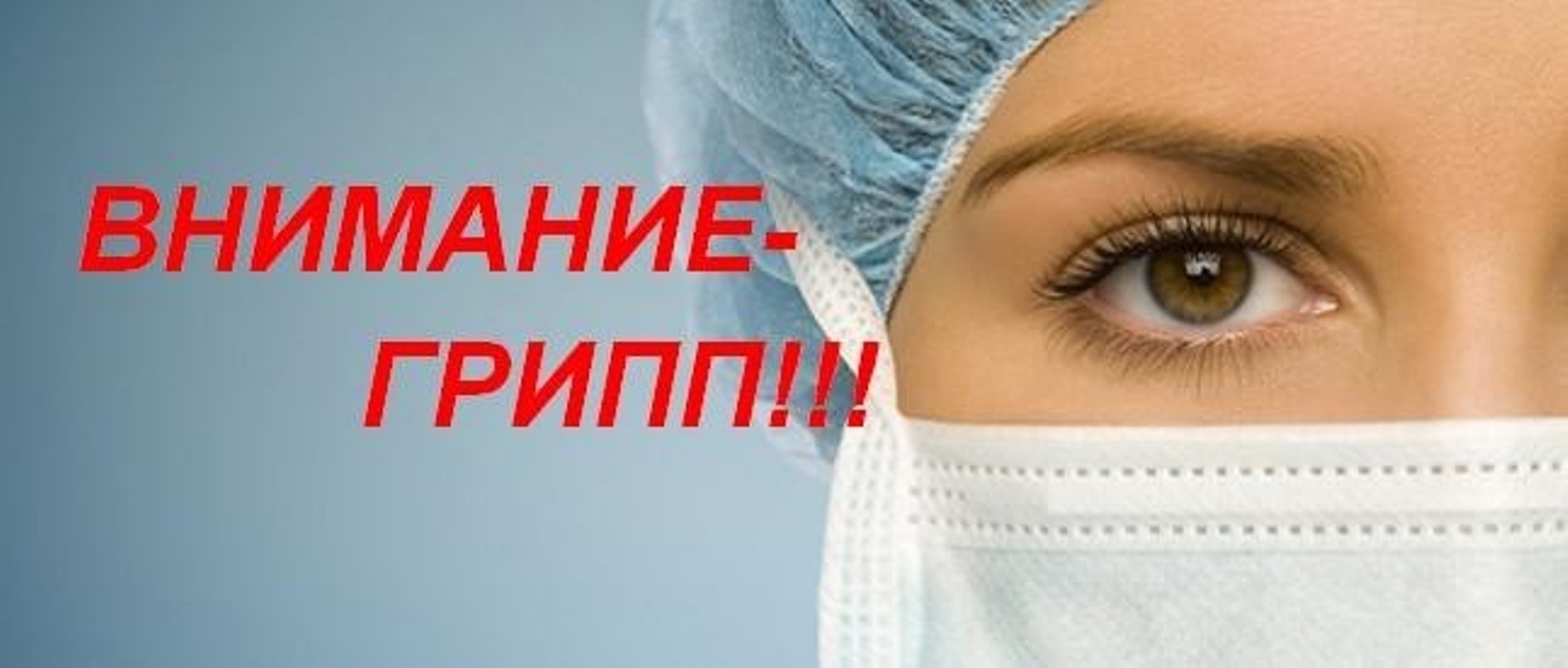 Самая надежная защита при любых эпидемиях гриппа - ВАКЦИНАЦИЯ!Вакцинация против гриппа снижает риск заболевания и развития осложнений среди здоровых молодых людей, детей в организованных коллективах.Противогриппозная вакцина безопасна.ВАКЦИНАЦИЯ ДЕТЯМ ПРОВОДИТСЯ ПО АДРЕСУ:детская поликлиника № 1 (ул. Дегтярева, д.52); детская поликлиника № 2 (ул. Лейтейзена, д.1). За направлением обращаться  к участковому педиатру, кабинет «Здоровое детство». При себе иметь: полис, СНИЛС. ВРЕМЯ РАБОТЫ ПРИВИВОЧНОГО КАБИНЕТА: ПН.-ПТ. С 08.00-20.00.Администрация ГУЗ «ГКБ № 2 г.Тулы имени Е.Г. Лазарева»